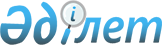 О внесении изменений и дополнений в Гражданский кодекс Республики Казахстан (общая часть) и в Постановление Верховного Совета Республики Казахстан "О введении  в действие Гражданского кодекса Республики Казахстан (общая часть)"Закон Республики Казахстан от 2 марта 1998 г. N 211



          Внести изменения и дополнения в следующие законодательные акты
Республики Казахстан:




          1. В Гражданский кодекс Республики Казахстан (общая часть),
принятый Верховным Советом Республики Казахстан 27 декабря 1994 г.
(Ведомости Верховного Совета Республики Казахстан, 1994 г., N 23-24,
(приложение); 1995 г., N 15-16, ст.109; N 20, ст.121; Ведомости
Парламента Республики Казахстан, 1996 г., N 2, ст.187; N 14, ст.274;
N 19, ст.370; 1997 г., N 1-2, ст.8; N 5, ст.55; N 12, ст.183, 184;
Закон Республики Казахстан от 2 июля 1997 г. "О внесении изменений и
дополнений в некоторые законодательные акты Республики Казахстан",
опубликованный в газетах "Егемен Казакстан" и "Казахстанская правда"
9 июля 1997 г.; Закон Республики Казахстан от 11 июля 1997 г. "О
внесении изменений и дополнений в некоторые законодательные акты
Республики Казахстан по вопросам банковской деятельности",
опубликованный в газетах "Егемен Казакстан" и "Казахстанская правда"
17 июля 1997 г.):




          1) пункты 1, 2, 3 и 5 статьи 3 изложить в следующей редакции:




          "1. Гражданское законодательство Республики Казахстан состоит
из настоящего Кодекса, принятых в соответствии с ним иных законов
Республики Казахстан, указов Президента Республики Казахстан,
имеющих силу закона, постановлений Парламента, постановлений Сената
и Мажилиса Парламента (законодательных актов), а также указов
Президента Республики Казахстан, постановлений Правительства
Республики Казахстан, регулирующих отношения, указанные в пунктах 1,
2 статьи 1 настоящего Кодекса.




          2. В случае противоречия норм гражданского права, содержащихся
в актах законодательства Республики Казахстан, кроме тех, что
указаны в пункте 3 статьи 1 настоящего Кодекса, положениям
настоящего Кодекса применяются положения настоящего Кодекса. Нормы
гражданского права, содержащиеся в законодательстве Республики
Казахстан и противоречащие нормам настоящего Кодекса, могут
применяться только после внесения в Кодекс соответствующих
изменений.




          3. Отношения, связанные с созданием, реорганизацией,
банкротством и ликвидацией банков, контролем за банковской
деятельностью и ее аудиторской проверкой, лицензированием отдельных
видов банковских операций, регулируются настоящим Кодексом в части,
не противоречащей законодательным актам, регулирующим банковскую
деятельность.




          Отношения между банками и их клиентами, а также отношения между
клиентами через банки регулируются гражданским законодательством в
порядке, установленном пунктом 2 настоящей статьи.";




          "5. Министерства и иные центральные исполнительные органы,
местные представительные и исполнительные органы могут издавать
акты, регулирующие гражданские отношения, в случаях и пределах,
предусмотренных настоящим Кодексом и иными актами гражданского
законодательства.";




          2) в пункте 4 статьи 21:




          подпункт 2) изложить в следующей редакции:




          "2) во вторую очередь удовлетворяются требования кредиторов,
обеспеченные залогом имущества, принадлежащего индивидуальному
предпринимателю, в пределах суммы обеспечения;";




          подпункт 4) изложить в следующей редакции:




          "4) в четвертую очередь производятся расчеты по оплате труда с
лицами, работающими по трудовому договору, и по выплате
вознаграждений по авторским договорам;";




          3) пункт 2 статьи 34 после слова "создано" дополнить словом
"только";




          4) пункт 1 статьи 35 изложить в следующей редакции:




          "1. Юридическое лицо может иметь гражданские права и нести
связанные с его деятельностью обязанности в соответствии с настоящим
Кодексом. Коммерческие организации, за исключением государственных
предприятий, могут иметь гражданские права и нести гражданские
обязанности, необходимые для осуществления любых, не запрещенных
законодательными актами или учредительными документами видов
деятельности.




          В случаях, предусмотренных законодательными актами, для
юридических лиц, осуществляющих определенные виды деятельности,
может быть исключена или ограничена возможность заниматься другой
деятельностью.




          Отдельными видами деятельности, перечень которых определяется
законодательными актами, юридическое лицо может заниматься только на
основании лицензии.";




          5) в статье 37:




          пункт 1 после слова "обязанности" дополнить словом "только";




          пункт 2 исключить;




          пункт 3 считать пунктом 2;




          6) абзац первый пункта 2 статьи 38 изложить в следующей
редакции:




          "2. Наименование юридического лица, являющегося коммерческой
организацией, после регистрации юридического лица является его
фирменным наименованием. Под определенным фирменным наименованием
юридическое лицо вносится в единый государственный регистр
юридических лиц.";




          7) статью 39 дополнить пунктом 3 следующего содержания:




          "3. В отношениях с третьими лицами юридическое лицо не вправе
ссылаться на несоответствие своего фактического адреса адресу,
внесенному в единый государственный регистр юридических лиц. При
этом третьи лица вправе направлять юридическому лицу почтовую и иную
корреспонденцию как по адресу, внесенному в государственный регистр,
так и по фактическому адресу.";




          8) в статье 41:




          в пункте 1 исключить слова "либо только учредительного
договора";




          абзац второй пункта 3 изложить в следующей редакции:




          "Учредительными документами хозяйственного товарищества и
производственного кооператива могут быть предусмотрены предмет и
цели их деятельности.";




          дополнить пунктами 6 и 7 следующего содержания:




          "6. В случае противоречий между учредительным договором и
уставом одного юридического лица должны применяться условия:




          1) учредительного договора, если они относятся к внутренним
отношениям учредителей;




          2) устава, если их применение может иметь значение для
отношений юридического лица с третьими лицами.




          7. Все заинтересованные лица вправе ознакомиться с уставом
юридического лица.";




          9) в пункте 4 статьи 42 исключить слова "и должны быть указаны
в уставе создавшего их юридического лица";




          10) в статье 44:




          в абзаце втором пункта 1 исключить слова "Финансируемое
собственником";




          пункты 2, 3 и 4 изложить в следующей редакции:




          "2. Учредитель (участник) юридического лица или собственник его
имущества не отвечает по его обязательствам, а юридическое лицо не
отвечает по обязательствам учредителя (участника) юридического лица
или собственника его имущества, за исключением случаев,
предусмотренных настоящим Кодексом, иными законодательными актами
либо учредительными документами юридического лица.




          3. Если банкротство юридического лица вызвано действиями его
учредителя (участника) или собственника его имущества, то при
недостаточности средств у юридического лица, учредитель (участник)
или соответственно собственник его имущества несет перед кредиторами
субсидиарную ответственность.




          4. Юридическое лицо несет ответственность перед третьими лицами
по обязательствам, принятым органом юридического лица с превышением
его полномочий, установленных учредительными документами, кроме
случаев, предусмотренных пунктом 11 статьи 159 настоящего Кодекса.";




          11) пункт 3 статьи 48 после слов "возникшие юридические лица"
дополнить словами "а также юридическое лицо, из состава которого
выделилось другое юридическое лицо";




          12) в статье 49:




          в абзаце первом пункта 3 слово "законом" заменить словами
"законодательными актами";




          дополнить пунктом 5 следующего содержания:




          "5. Ликвидация отдельных видов юридических лиц возможна по
решению соответствующего органа, уполномоченного государством, по
основаниям, предусмотренным законодательными актами";




          13) в пункте 1 статьи 50 исключить слова "который вносит в
государственный регистр юридических лиц сведения о том, что
юридическое лицо находится в процессе ликвидации";




          14) в абзаце первом пункта 6 статьи 51 слова "за недостатком"
заменить словами "из-за недостаточности";




          15) статью 56 изложить в следующей редакции:




          "Статья 56. Освобождение несостоятельного должника от долгов




          1. После продажи имущества и распределения вырученных от
продажи денег между кредиторами несостоятельный должник
освобождается от исполнения оставшихся обязательств и иных
требований, предъявленных к исполнению и учтенных при признании
юридического лица банкротом.




          2. Несостоятельный должник не получает освобождение от




обязательств в случае, если он скрыл или передал в целях сокрытия
другому лицу в течение года до начала ликвидационного производства
часть своего имущества, утаил или сфальсифицировал необходимую
отчетную информацию, включая бухгалтерские книги, счета,
документы.";
     16) в статье 58:
     в абзаце втором пункта 1 исключить слова "В случаях,
предусмотренных настоящим Кодексом";
     абзац второй пункта 3 и пункт 7 исключить;
     17) в статье 59:
     в пункте 1:
     в абзаце первом слово "собственности" заменить словом
"деятельности";
     абзац второй изложить в следующей редакции:





          "Вклады учредителей (участников) в уставный капитал в
натуральной форме или в виде имущественных прав оцениваются в
денежной форме по соглашению всех учредителей или по решению общего
собрания всех участников товарищества. Если стоимость такого вклада
превышает сумму, эквивалентную двадцати тысячам размеров месячных
расчетных показателей, ее оценка должна быть подтверждена
независимым экспертом.";




          дополнить абзацами четвертым, пятым и шестым следующего
содержания:




          "Учредители (участники) товарищества в течение пяти лет с
момента такой оценки несут солидарную ответственность перед
кредиторами товарищества в пределах суммы, на которую завышена
оценка вклада.




          В случаях, когда в качестве вклада товариществу передается
право пользования имуществом, размер этого вклада определяется
платой за пользование таким имуществом, исчисленной за весь срок,
указанный в учредительных документах.




          Не допускается внесение вкладов в виде личных неимущественных
прав и иных нематериальных благ, а также путем зачета требований
участников к товариществу.";




          абзац первый пункта 2 изложить в следующей редакции:




          "2. Доли всех участников в уставном капитале и соответственно
их доли в стоимости имущества хозяйственного товарищества (доля в
имуществе) пропорциональны их вкладам в уставный капитал, если иное
не предусмотрено учредительными документами.";




          пункт 3 дополнить словами "и (или) учредительными документами";




          дополнить пунктом 4 следующего содержания:




          "4. Уменьшение уставного капитала хозяйственного товарищества
допускается после уведомления всех его кредиторов. Последние вправе
в этом случае потребовать досрочного прекращения товарищества или
исполнения соответствующих обязательств и возмещения им убытков.




          Уменьшение уставного капитала в нарушение установленного
настоящим пунктом порядка является основанием для ликвидации
товарищества по решению суда по заявлению заинтересованных лиц.";




          18) в статье 60:




          пункт 1 дополнить абзацем следующего содержания:




          "В хозяйственных товариществах, учрежденных одним лицом,
полномочия общего собрания принадлежат его единственному
участнику.";




          абзац второй и подпункты 1)-5) пункта 2 изложить в следующей
редакции:




          "В качестве коллегиальных органов товарищества могут быть
созданы:




          1) правление (дирекция);




          2) наблюдательный совет;




          3) другие органы в случаях, предусмотренных законодательными
актами или решением общего собрания (собрания представителей)
участников хозяйственного товарищества.";




          дополнить пунктом 4 следующего содержания:




          "4. Хозяйственное товарищество может для проверки и
подтверждения правильности финансовой отчетности привлекать
профессионального аудитора, не связанного имущественными интересами
с товариществом или его участниками (внешний аудит).




          Аудиторская проверка хозяйственного товарищества должна быть
проведена в любое время по требованию одного или нескольких
участников товарищества за счет его (их) средств.




          Порядок проведения аудиторской проверки деятельности
хозяйственного товарищества определяется законодательством и
учредительными документами товарищества.";




          19) подпункт 5) пункта 1 статьи 61 исключить;




          20) пункт 2 статьи 64 исключить;




          21) в пункте 6 статьи 70 слово "предусмотренные" заменить
словом "предусмотренный";




          22) в пункте 1 статьи 72 исключить слово "полного";




          23) в статье 73:




          в пункте 2:




          в подпункте 2) слова "годовым отчетом и балансами" заменить
словами "финансовой отчетностью", слово "их" заменить словом "ее";




          подпункт 4) изложить в следующей редакции:




          "4) в порядке, предусмотренном законодательными актами и




учредительными документами, выйти из товарищества.";
     24) второе предложение пункта 2 статьи 74 исключить;
     25) в статье 77:
     абзац первый пункта 2 изложить в следующей редакции:
     "2. Число участников товарищества с ограниченной
ответственностью не должно превышать пятидесяти. В ином случае оно
подлежит преобразованию в акционерное общество либо в
производственный кооператив в течение года, а по истечении этого
срока - ликвидации в судебном порядке, если число участников не
уменьшится до пятидесяти.";
     в абзаце первом пункта 4 исключить слово "единогласному";
     пункт 5 исключить;
     26) пункт 1 статьи 78 после слова "учредителями" дополнить
словом "(участниками)";
     пункт 2 исключить;
     27) подпункт 3) пункта 2 статьи 79 изложить в следующей
редакции:
     "3) утверждение финансовой отчетности товарищества и
распределение его чистого дохода.";
     28) в статье 80:
     в пункте 1 после слов "ее часть" дополнить словами "по своему
выбору";
     пункт 2 изложить в следующей редакции:





          "2. Отчуждение участником товарищества с ограниченной
ответственностью своей доли (ее части) третьим лицам допускается,
если иное не предусмотрено учредительными документами товарищества.




          Участники товарищества с ограниченной ответственностью
пользуются преимущественным перед третьими лицами правом покупки
доли или ее части. Если учредительными документами или соглашением
участников товарищества не предусмотрено иное, преимущественное
право покупки доли (ее части) осуществляется участниками
пропорционально размерам их долей в уставном капитале товарищества.




          При продаже доли (ее части) с нарушением преимущественного
права покупки любой участник товарищества с ограниченной
ответственностью вправе в течение трех месяцев со дня продажи
требовать в судебном порядке перевода на него прав и обязанностей
покупателя.";




          в пункте 3 слово "уставом" заменить словами "учредительными
документами";




          пункт 6 дополнить абзацем следующего содержания:




          "Законодательными актами могут быть предусмотрены особенности
перехода доли к правопреемникам юридических лиц.";




          29) статью 82 изложить в следующей редакции:




          "Статья 82. Принудительный выкуп доли у участника товарищества




                                  с ограниченной ответственностью




          При нарушении участником товарищества с ограниченной
ответственностью своих обязанностей перед товариществом,
установленных законодательными актами или учредительными
документами, товарищество в соответствии с решением общего собрания
вправе по суду требовать принудительного выкупа доли такого
участника по цене, определенной соглашением товарищества с
участником. При недостижении соглашения цена принудительно
выкупаемой доли устанавливается судом.";




          30) в статье 83 первое предложение исключить;




          31) пункт 3 статьи 85 дополнить словами "если иное не
предусмотрено законодательными актами";




          32) в статье 86:




          пункт 2 изложить в следующей редакции:




          "2. Акционерное общество обязано ежегодно доводить до сведения
акционеров финансовую отчетность.";




          пункт 3 дополнить абзацем следующего содержания:




          "Распределение акций среди учредителей (акционеров) в закрытом




акционерном обществе не является выпуском (эмиссией) акций и не
подлежит регистрации.";
     пункт 5 изложить в следующей редакции:
     "5. Учредительными документами закрытого акционерного общества
может быть предусмотрена возможность принудительного выкупа в
судебном порядке обществом акций участника, существенно нарушающего
своими действиями интересы общества.";
     пункт 7 исключить;
     33) подпункт 5) пункта 3 статьи 87 исключить;
     34) в статье 90:
     в пункте 1 слова "сокращения их общего количества" заменить
словами "их аннулирования";
     пункты 2, 3 и 4 исключить;
     35) в статье 91:
     пункт 2 изложить в следующей редакции:





          "2. Акционерное общество вправе выпускать облигации после
полной оплаты своего уставного капитала и не ранее третьего года
своего существования при условии надлежащего утверждения годовых
финансовых отчетностей.";




     подпункт 2) пункта 3 изложить в следующей редакции:
     "2) если размер собственного капитала (стоимость чистых
активов) станет меньше размера уставного капитала в результате
выплаты дивидендов.";
     36) в статье 92:
     подпункт 8) пункта 2 изложить в следующей редакции:
     "8) о ликвидации или реорганизации общества, назначении
ликвидационной комиссии, утверждении ликвидационного баланса.";
     абзац десятый перед словом "компетенции" дополнить словом
"исключительной";
     пункт 7 исключить;
     37) в пункте 1 статьи 96 исключить слово "(паев)";
     38) в статье 97 слова "внесения паев" и "внесению пая" заменить
словами "внесения взносов", "внесению взноса";
     39) в статье 98:
     пункт 1 изложить в следующей редакции:





          "1. Имущество, находящееся в собственности производственного
кооператива, делится на паи его членов пропорционально их взносам,
если уставом кооператива не предусмотрено иное.";




          пункт 3 изложить в следующей редакции:




          "3. В случае ликвидации производственного кооператива или
выхода из него члена кооператива последний имеет право на выдел
своего пая.";




          40) в статье 100:




          в абзаце втором пункта 1 слова "финансового года",
"бухгалтерского баланса" заменить словами "отчетного периода",
"финансовой отчетности";




          пункт 4 изложить в следующей редакции:




          "4. В случае смерти члена производственного кооператива его
наследники могут быть приняты в члены кооператива, если иное не
предусмотрено уставом кооператива. При отказе наследника умершего
члена кооператива от вступления в кооператив либо отказе кооператива
от приема наследника ему выплачивается доля в имуществе,




пропорциональная паю умершего члена кооператива, а также
причитающиеся умершему часть чистого дохода кооператива и
вознаграждение за личное трудовое участие в деятельности
кооператива.";
     41) в статье 102:
     пункт 4 изложить в следующей редакции:
     "4. Государственное предприятие создается, ликвидируется и
реорганизуется по решению уполномоченного государственного органа.";
     пункт 6 исключить;
     42) в абзаце третьем пункта 2 статьи 103 слова "пунктом 3
статьи 44 настоящего Кодекса" заменить словами "настоящим Кодексом и
иными законодательными актами";
     43) пункты 2-6 статьи 106 исключить;
     44) пункт 1 статьи 108 дополнить абзацем вторым следующего
содержания:
     "В случаях, предусмотренных законодательными актами, в
потребительский кооператив могут вступать юридические лица.";
     45) пункты 2, 4-8 статьи 109 исключить;
     46) пункт 1 статьи 110 после слов "между собой" дополнить
словами "а также совместно с некоммерческими организациями";
     47) пункт 1 статьи 117 изложить в следующей редакции:





          "1. К недвижимому имуществу (недвижимые вещи, недвижимость)
относятся: земельные участки, здания, сооружения, многолетние
насаждения и иное имущество, прочно связанное с землей, то есть
объекты, перемещение которых без несоразмерного ущерба их назначению
невозможно.";




          48) в статье 118:




          в пункте 1 исключить слова "в едином государственном реестре";




          пункт 2 изложить в следующей редакции:




          "2. Право собственности, право хозяйственного ведения, право
оперативного управления, право землепользования на срок свыше года,
право пользования на срок свыше года, залог недвижимости, рента на
недвижимое имущество, право доверительного управления возникают с
момента государственной регистрации.";




          49) статью 119 дополнить пунктом 4 следующего содержания:




     "4. При передаче долгов в составе предприятия как
имущественного комплекса права кредиторов гарантируются в порядке,
предусмотренном статьей 48 настоящего Кодекса.";
     50) пункт 1 статьи 125 после слова "Кодексом" дополнить словами
"и иными законодательными актами";
     51) в статье 132:
     пункт 2 дополнить абзацем следующего содержания:
     "Законодательными актами могут быть предусмотрены передачи прав
по именным акциям.";
     в пункте 3:
     в абзаце втором слово "индоссата" заменить словом
"(индоссата)";
     в абзаце третьем слово "индоссанту" заменить словом
"индоссату";
     52) в абзаце первом пункта 2 статьи 139 слова "в фиксированных
процентах" заменить словом "рассчитанных";





          53) в пункте 3 статьи 141 после слов "нарушившего право"
дополнить словами "если иное не предусмотрено настоящим Кодексом";




          54) в подпункте 2) пункта 1 статьи 152 слова "двадцати пяти
минимальных заработных плат" заменить словами "ста расчетных
показателей";




          55) пункт 1 статьи 155 изложить в следующей редакции:




          "1. Сделки, подлежащие в соответствии с законодательными актами
государственной или иной регистрации, в том числе сделки, создающие,
изменяющие или прекращающие права, перечисленные в части первой
пункта 2 статьи 118 настоящего Кодекса, считаются совершенными после
их регистрации, если иное не предусмотрено законодательными актами.




          Отказ в регистрации должен быть оформлен в письменном виде и
возможен лишь со ссылкой на нарушение требований законодательства.";




          56) в статье 156:




          в названии  статьи исключить слова "и трастовые";




          пункт 6 исключить;




          57) пункт 11 статьи 159 изложить в следующей редакции:




          "11. Сделка, совершенная юридическим лицом в противоречии с
целями деятельности, определенно ограниченными настоящим Кодексом,
иными законодательными актами или учредительными документами, либо с
нарушением уставной компетенции его органа, может быть признана
недействительной по иску собственника имущества юридического лица,
если доказано, что другая сторона в сделке знала или заведомо должна
была знать о таких нарушениях.";




          58) пункт 1 статьи 162 исключить;




          59) в названии статьи 182 слово "Приостановления" заменить
словом "Приостановление";




          60) пункт 1 статьи 188 дополнить абзацем следующего содержания:




          "Право собственности передается другому лицу со всеми
обременениями, имевшимися на момент совершения сделки.";




          61) в статье 191:




          в абзаце первом пункта 1 исключить слово "или";




          абзац второй пункта 1 исключить;




          62) абзац второй пункта 2 статьи 192 изложить в следующей
редакции:




          "Средства республиканского бюджета, золотовалютный запас и
алмазный фонд, объекты государственной собственности, перечисленные
в статье 193 настоящего Кодекса, и иное государственное имущество,
не закрепленное за государственными юридическими лицами, составляют
государственную казну Республики Казахстан.";




          63) статью 193 изложить в следующей редакции:




          "Статья 193. Собственность на землю и другие природные ресурсы




          Земля, ее недра, воды, растительный и животный мир, другие
природные ресурсы находятся в государственной собственности. Земля
может находиться также в частной собственности на основаниях,
условиях и в пределах, установленных законодательными актами.";




          64) в статье 195:




     подпункт 4) пункта 1 изложить в следующей редакции:
     "4) другие вещные права, предусмотренные настоящим Кодексом или
иными законодательными актами".;
     пункт 2 изложить в следующей редакции:
     "2. К вещным правам применяются нормы о праве собственности,
если иное не предусмотрено законодательством или не противоречит
природе данного вещного права.";
     65) в статье 196 слова "получившим" и "осуществляющим" заменить
словами "получившего" и "осуществляющего";
     66) в статье 200:
     в пункте 1:
     после слов "хозяйственного ведения" дополнить словами "если
иное не предусмотрено законодательными актами";
     дополнить подпунктом 4) следующего содержания:
     "4) выдавать поручительство или гарантию по обязательствам
третьих лиц.";
     пункт 2 изложить в следующей редакции:
     "2. Государственное предприятие, если иное не предусмотрено
законодательством, самостоятельно распоряжается закрепленным за ним
на праве хозяйственного ведения имуществом, не относящимся к
основным фондам.";
     67) в статье 202 слова "получившими" и "осуществляющими"
заменить словами "получивших" и "осуществляющих";
     68) в статье 207:
     название статьи изложить в следующей редакции:
     "Ответственность собственника по долгам казенного предприятия и
учреждения";
     пункты 1 и 2 исключить;
     в пункте 3 исключить цифру "3";
     69) статью 209 дополнить пунктом 6 следующего содержания:





          "6. Собственность на недвижимое имущество может возникать в
форме кондоминиума, при котором отдельные части недвижимости
находятся в индивидуальной (раздельной) собственности граждан и
(или) юридических лиц, а те части недвижимости, которые не находятся
в раздельной собственности, принадлежат собственникам частей
недвижимости на праве общей долевой собственности.




          Доля каждого собственника в общем имуществе неотделима от его




раздельной собственности на принадлежащую ему часть недвижимости.
     Размер доли каждого собственника в общем имуществе и степень
участия в расходах на его содержание зависят от размеров частей
недвижимости, находящихся в индивидуальной (раздельной)
собственности, если иное не предусмотрено законодательными актами
или договором.
     Особенности правового режима разных видов кондоминиума могут
определяться законодательными актами.";
     70) в пункте 2 статьи 221 слово "законом" заменить словами
"законодательными актами";
     71) в пункте 2 статьи 223 слово "принадлежащее" заменить словом
"принадлежавшее";
     72) в абзаце 2 статьи 227 слова "Жилищным кодексом Республики
Казахстан" заменить словами "законодательными актами о жилищных
отношениях";
     73) в статье 228:
     в пункте 1:
     в части первой исключить слово "хозяйственной";
     в части второй слова "для достижения общей хозяйственной цели"
заменить словами "для получения доходов или достижения иной не
противоречащей закону цели";
     в пункте 3 исключить слово "хозяйственной";
     74) в статье 230:
     пункт 3 исключить;
     пункт 4 дополнить словами:





          "если иное не предусмотрено нормами настоящей главы, другими
законодательными актами или договором о совместной деятельности";




          75) в тексте статьи 231 исключить слово "хозяйственной", слово
"возможных" заменить словом "возникших";




          76) в пункте 4 статьи 233 слова "учредительными документами"
заменить словами "консорциальным соглашением";




          77) в части первой пункта 1 статьи 240 слова "не являющиеся"
заменить словами "не являющееся";




          78) статью 243 изложить в следующей редакции:




          Статья 243. Движимые вещи, от которых собственник отказался




          1. Движимые вещи, брошенные собственником или иным образом
оставленные им с целью отказа от права собственности на них
(брошенные вещи), могут быть обращены другими лицами в свою
собственность в порядке, предусмотренном пунктом 2 настоящей статьи.




          2. Лицо, в собственности, владении или пользовании которого
находится земельный участок, где находится брошенная вещь, стоимость
которой явно ниже суммы, соответствующей двадцати месячным расчетным
показателям, либо брошенные лом металлов, бракованная продукция,
имеет право обратить эти вещи в свою собственность, приступив к их
использованию или совершив иные действия, свидетельствующие об




обращении вещи в собственность.
     Другие брошенные вещи поступают в собственность лица,
вступившего во владение ими, если по заявлению этого лица они
признаны судом безхозяйными.";
     79) в пункте 1 статьи 251 исключить слова "законодательными
актами или";
     80) в пункте 1 статьи 253 слова "органов государственной власти
и управления" заменить словами "государственных органов";
     81) в пункте 3 статьи 261 слова "части первой" заменить словами
"пункте 1";
     82) пункт 1 статьи 269 исключить;
     83) в подпункте 4) статьи 281 слова "в основном" заменить
словами "на новом";
     84) в части первой пункта 4 статьи 287 слово "от" заменить
словом "из";
     85) в статье 291:
     в пункте 1 слова "нотариальной конторы" заменить словом
"нотариуса";
     в пункте 2 слова "нотариальной конторы", "Нотариальная контора"
заменить соответственно словами "нотариуса", "Нотариус";
     86) в статье 293 слово "законом" заменить словом
"законодательством";
     87) в абзаце первом пункта 1 статьи 299 слова "за изъятиями,
установленными законодательными актами" заменить словами "за
изъятиями, установленными настоящим Кодексом";
     88) в пункте 5 статьи 301 слова "хозяйствующих субъектов"
заменить словом "лиц";
     89) пункт 1 статьи 311 после слов "предмета залога" дополнить
словом "удовлетворения";
     90) пункт 3 статьи 325 исключить;





          91) в пункте 5 статьи 328 исключить слова "в порядке,
установленном для реализации заложенного имущества";




          92) статью 339 дополнить пунктом 4 в следующей редакции:




          "4. Особенности уступки права требования по отдельным видам




обязательства могут быть установлены законодательными актами";
     93) подпункт 3) статьи 344 изложить в следующей редакции:
     "3) вследствие исполнения обязательства его гарантом,
поручителем или залогодателем, не являющимся должником по этому
обязательству;";
     94) статью 348 дополнить пунктом 4 в следующей редакции:
     "4. Особенности перевода долга по отдельным видам обязательства
могут быть установлены законодательными актами.";
     95) пункт 5 статьи 350 изложить в следующей редакции:
     "5. Кредитор вправе требовать признания недействительным любого
действия должника, а также собственника его имущества, если докажет,
что оно совершено с целью уклониться от ответственности за нарушение
обязательства.";
     96) в пункте 3 статьи 354 слова "не освобождают" заменить
словом "освобождают";
     97) в пункте 2 статьи 357 исключить слова "либо взыскания
средств со счета основного должника";
     98) в пункте 2 статьи 358 слово "законом" заменить словом
"законодательством";
     99) в пункте 2 статьи 364 слово "закона" заменить словами
"законодательного акта";
     100) в статье 368 пункт 2 исключить;
     101) в статье 370:
     в подпункте 5 пункта 2 слово "законом" заменить словом
"законодательством";
     пункт 3 дополнить новой частью первой следующего содержания:





          "3. В случае уступки требования должник вправе зачесть против
требования нового кредитора свое встречное требование к
первоначальному кредитору.";




          102) в пункте 1 статьи 372 слово "предусматривающими" заменить
словом "предусматривающим";




          103) в пункте 7 статьи 390 слово "предусмотрено" заменить
словом "предусмотрены";




          104) пункт 3 статьи 401 изложить в следующей редакции:




          "3. Договор считается измененным или расторгнутым в случае
одностороннего отказа от исполнения договора (отказа от договора
соответственно частично или полностью (статья 404 настоящего
Кодекса)";




          105) в пункте 4 статьи 403 слово "законом" заменить словами
"законодательными актами";




          106) статью 404 изложить в следующей редакции:




          "Статья 404. Односторонний отказ от исполнения договора (отказ




                                      от договора)




          1. Односторонний отказ от исполнения договора (отказ от
договора) допускается в случаях, предусмотренных настоящим Кодексом,
иными законодательными актами или соглашением сторон.




          2. Одна из сторон вправе отказаться от исполнения договора в
случаях:




          1) невозможности исполнения обязательства, основанного на
договоре (статья 374 настоящего Кодекса);




          2) признания в установленном порядке другой стороны банкротом;




          3) изменения или отмены акта государственного органа, на
основании которого заключен договор.




          3. Одностороний отказ от исполнения договора допускается в
случаях, когда договор заключен без указания срока,если иное не
предусмотрено законодательными актами или соглашением сторон.




          4. В случае одностороннего отказа от исполнения договора
сторона должна предупредить об этом другую сторону не позднее чем за
месяц, если иное не предусмотрено настоящим Кодексом, другими
законодательными актами или соглашением сторон.".








          2. В Постановлении Верховного Совета Республики Казахстан от 27




декабря 1994 г. "О введении в действие Гражданского кодекса
Республики Казахстан (общая часть)":
     абзац первый пункта 4 исключить;
     пункт 7 изложить в следующей редакции:
     "7. Действие статьи 240 Гражданского кодекса (общая часть)
(приобретательская давность) распространяется и на случаи, когда
владение имуществом началось до 1 марта 1995 года и продолжалось до
введения в действие настоящего Кодекса.".

     Президент
     Республики Казахстан
      
      


					© 2012. РГП на ПХВ «Институт законодательства и правовой информации Республики Казахстан» Министерства юстиции Республики Казахстан
				